Муниципальное дошкольное образовательное учреждение          «Детский сад № 203» города Ярославля«Разучивание стихотворения С.Я. Маршака «Апрель» с опорой  на мнемотаблицу»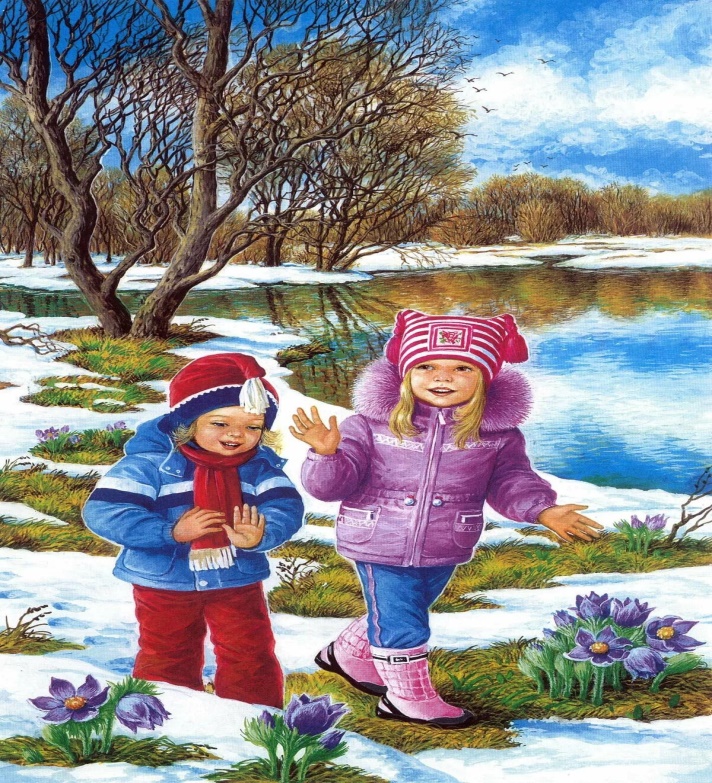                                                            Воспитатель: гр.№4                                                           Абакумова Е.Ю.                                            Ярославль 2020«Разучивание стихотворения С.Я. Маршака «Апрель» с опорой  на мнемотаблицу»Цель: Разучивание стихотворения С.Я. Маршака «Апрель» наизусть при помощи мнемотаблицы и его выразительное чтениеЗадачи:	Образовательные:- систематизировать знания детей о времени года – весна- продолжать учить детей слушать поэтическое произведение, понимать его- добиваться хорошего запоминания стихотворения, используя прием мнемотехникиРазвивающие:развивать поэтический слух-развитие мышления, памяти-развивать культуру речиВоспитательная:- воспитывать интерес к поэзии- воспитывать желание читать стихи наизусть и придумывать их самостоятельноСловарная работа: валежник, стужа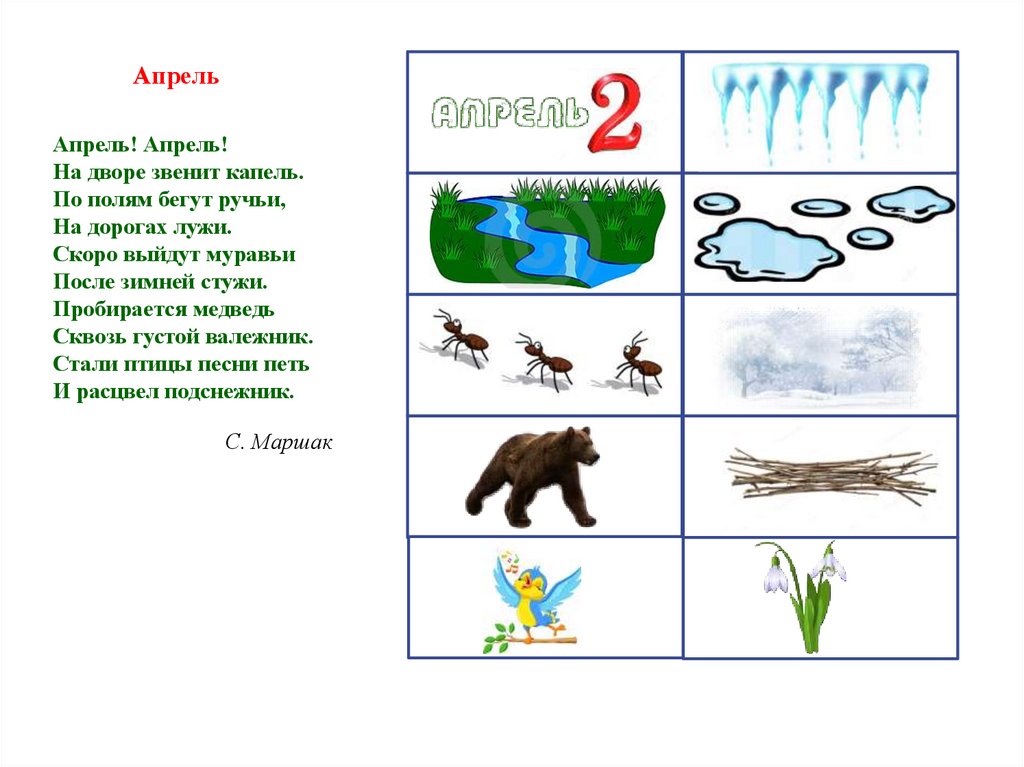 